ebiochem@med.auth.gr														ΑΝΑΚΟΙΝΩΣΗ 01-06-2021Η εξέταση του μαθήματος «ΒΙΟΧΗΜΕΙΑ Ι» θα πραγματοποιηθεί προφορικά μέσω της ηλεκτρονικής πλατφόρμας Zoom στην εξεταστική περίοδο του Ιουνίου 2021. Η Ημερομηνία εξετάσεων για όλους τους φοιτητές Ιατρικής (νέου και παλαιού ΠΠΣ) είναι 23/06/2021Εξαιρούνται οι φοιτητές του 1ου έτους, που δε συμμετείχαν στις εξετάσεις του εργαστηρίου (κουίζ στην ηλεκτρονική πλατφόρμα του e-learning), ή οι φοιτητές που έχουν κάποια εκκρεμότητα στις εργαστηριακές τους αναφορές ή έχουν μία απουσία στις εργαστηριακές ασκήσεις.Απαραίτητη προϋπόθεση για να συμμετέχετε στις εξετάσεις είναι να δηλώσετε συμμετοχή, από Τετάρτη 09/06/2021 έως και Δευτέρα  14/06/2021, μέσω της ηλεκτρονικής πλατφόρμας του e-learning, μπαίνοντας με τον ιδρυματικό σας λογαριασμό: «Αρχική -> Σχολή Επιστημών Υγείας -> Τμήμα Ιατρικής -> ΙΑ1011 Βιοχημεία Ι-Ιατρική, Οδοντιατρική»ΠΡΟΣΟΧΗ!!Οι φοιτητές του 1ου και 2ου έτους (ΝΠΠΣ) δηλώνουν ξεχωριστά από τους υπόλοιπους φοιτητές (μεταφορείς Γ΄, Δ΄, Ε΄, ΣΤ΄ έτος και επί πτυχίω, ΠΠΠΣ).Φοιτητές 1ου και 2ου έτους Ιατρικής Μεταφορείς  ή Επί Πτυχίω φοιτητές ΙατρικήςΓια την ώρα εξέτασης θα ενημερωθείτε, μετά τη λήξη προθεσμίας των δηλώσεων, με e-mail που θα λάβετε προσωπικά στον ιδρυματικό σας λογαριασμό, μέσω της ηλεκτρονικής πλατφόρμας του e-learning.Για τη συμμετοχή στις εξετάσεις θα πρέπει να έχετε πρόσβαση σε ηλεκτρονικό υπολογιστή με μικρόφωνο, ηχεία και κάμερα.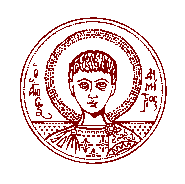 AΡΙΣΤΟΤΕΛΕΙΟ ΠΑΝΕΠΙΣΤΗΜΙΟ ΘΕΣΣΑΛΟΝΙΚΗΣΣΧΟΛΗ ΕΠΙΣΤΗΜΩΝ ΥΓΕΙΑΣΤΜΗΜΑ ΙΑΤΡΙΚΗΣΕΡΓΑΣΤΗΡΙΟ ΒΙΟΛΟΓΙΚΗΣ ΧΗΜΕΙΑΣΔιευθυντής: Καθηγητής Γεώργιος Τζημαγιώργης